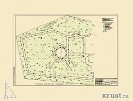 Условные знаки для топографических карт масштабов 1 : 200 000...С изданием настоящих условных знаков отменяются "Условные знаки, образцы шрифтов и сокращения для топографических карт масштабов 1: 25 000, 1: 50 000, 1: 100 000...giscraft.ru/info/signs1km/signs.sht...копияСкачать Условные знаки для топографической карты масштаба 1:...В таблицах даны условные знаки, обязательные к применению на всех топографических картах масштаба 1:10000, и условные знаки для изображения объектов, наносимых по дополнительным требованиям. torrentino.com/torrents/955088копияУсловные знаки для топографических планов масштабов 1:5000, 1...Условные знаки для топографической карты масштаба 1:10000 [1977, DOC, RUS] - 1977, DOC, книги - - Инструкция по топографическим съемкам в масштабах 1:10 000 и 1:25 000 (Полевые работы) [1978, PDF, RUS] torrentino.ru/torrents/luax-usl...копияТопографические условные знаки » Единый Гидрографический портал...Единый Гидрографический портал » Файловый архив » Книги / Учебники » Топография » Топографические условные знаки - Элементы содержания топографических карт масштабов 1:25 000, 1:50 000 и 1:100 000...hidrografia.ru/faili/book/topografi...копияУсловные знаки для топографических планов масштабов 1:500; 1...Добрый день, Для выставления счета на Условные знаки для топографических планов масштабов, просьба выслать Ваши паспортные данные нам на электронную почту или...geo-spektr.ru/product_742.htmlкопияУсловные знаки советских топографических карт | ВерстовкиВ необходимых случаях условные знаки отдельных объектов даны в двух вариантах: первый предусмотрен для изображения объектов, не выражающихся в масштабе карты (внемасштабные условные знаки...verstovka.net/uslovnye-znaki-i-oboz...копияУсловные знаки для топографических планов масштабов 1_5000, 1_2000...На этой странице Вы можете бесплатно и без регистрации скачать следующий документ: Условные знаки для топографических планов масштабов 1_5000, 1_2000, 1_1000, 1_500 - ...opengost.ru/download/2734/Uslov...копияТопографические условные знакиТопографические (картографические) условные знаки – символические штриховые и фоновые условные обозначения объектов местности, применяемые для их изображения на топографических картах. Для...spbtgik.ru/book/1020.htmкопияУсловные знаки для топографических планов 1:5000, 1:2000, 1:......масштабов ... предложения предприятий и территориальных инспекций ГУГК, а также ведомств, выполняющих крупномасштабную съемку и использующих материал - Формат Djvu - Категория: УСЛОВНЫЕ ЗНАКИ | Добавил...tat-map.ru/load/1-1-0-2копияСкачать Условные знаки для топографических планов масштабов 1...Условные знаки для топографической карты масштаба 1:10000 [1977, DOC, RUS] - 1977, DOC, книги - - Инструкция по топографическим съемкам в масштабах 1:10 000 и 1:25 000...